Formulario de solicitud de registros públicos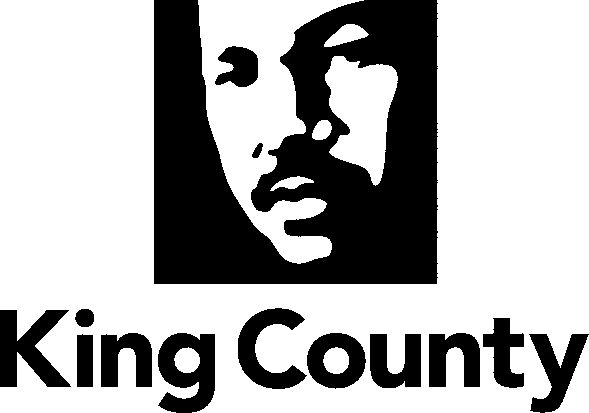 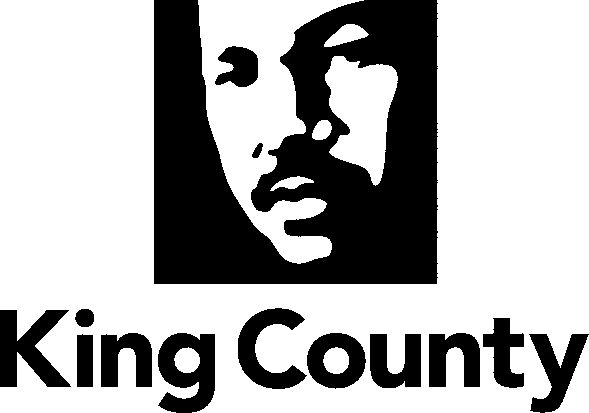 Fecha de hoy: ___________________________Información del solicitanteNombre: ________________________________________________Dirección de correo electrónico: __________________________________________Número de teléfono preferido: ________________________________________El correo electrónico es la forma de comunicación preferida del condado de King y el método más rápido para prestar servicio.¿Cómo desea que nos comuniquemos con usted? £ Correo electrónico      £ Servicio Postal de EE. UU.        Teléfono¿Cómo desea recibir los registros?  £ Correo electrónico      £ Servicio Postal de EE. UU.     £ Recoger en King Street Center     £ Inspeccionar en King Street CenterSi seleccionó “Servicio Postal de EE. UU.”, indique su dirección: Idioma preferido (si no es inglés): _____________________________________________________Solicitud general de registrosIndique qué registros desea obtener. ___________________________________________________________________________________________________________________________________________________________________________________________________________________________________________________________________________________________________________________________________________________________________________Información que nos ayuda a encontrar los registrosTipo de registro:   £ Permisos      £ Contratos      £ Correo electrónico      £ VideoRangos de fechas: ________________________________________________________________Fechas de los incidentes: ____________________________________________________________Número de autobús, autocar o ruta: _____________________________________________________Número de permiso: _______________________________________________________________Palabras o frases: _______________________________________________________________Nombres de los empleados de interés: _____________________________________________________En el caso de los registros de una persona en prisión, ¿cuál es el número de cuenta de reservas (Booking Account, BA), número de control de reclusos (Convict Control Number, CCN) o número de control de menores (Juvenile Control Number, JCN)? __________________________ Dirección postal:Calle  -  Ciudad  -  Estado  -  Código postal